Barleyhurst Park Primary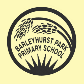 Medium term planning: Term………Spring 1 2023Week 1 (3 days): Goldilocks and the three bears; Week 2: Goldilocks/Brown Bears ; Week 3 Polar bears; Week 4:Our own teddy bears/Old bears; Week 5: Chinese New Year; Wk 6: Specialist week-Well being weekCommunication and LanguageCommunication and LanguageCommunication and LanguagePhysical DevelopmentPhysical DevelopmentPhysical DevelopmentListening, attention and LanguageSpeakingSpeakingGross motor skillsGross motor skillsFine motor skills/mark making areaWeek 2: BROWN BEARS:  Engage in non-fiction books (Focus: Polar bear fact; learn new vocabulary); Listen to and talk about selected non-fiction to develop familiarity with new knowledge and vocabulary Week 3: POLAR BEARS: Engage in non-fiction books (Focus: Polar bear fact; learn new vocabulary); Listen to and talk about selected non-fiction to develop familiarity with new knowledge and vocabulary Week 1-2 GOLDILOCKS: Retell the story, once they have developed familiarity with the text, some as exact repetition and some in their own words (Focus: sequencing)Week 3: POLAR BEARS:  Speak in well-formed sentences, learn new vocabulary Ask questions to find out more; use new vocabulary through the day;  (Focus: polar bear fact)Week 4: OLD BEARS: Connect one idea or action to another using a range of connectives (Focus: say/write sentence about old/new bear Focus2 : write a bear fact)Week 4: OUR OWN TEDDY BEARS:Articulate their ideas and thoughts in well-formed sentencesWeek 5: CHINESE NEW YEAR: Describe events in some detailWeek 1-2 GOLDILOCKS: Retell the story, once they have developed familiarity with the text, some as exact repetition and some in their own words (Focus: sequencing)Week 3: POLAR BEARS:  Speak in well-formed sentences, learn new vocabulary Ask questions to find out more; use new vocabulary through the day;  (Focus: polar bear fact)Week 4: OLD BEARS: Connect one idea or action to another using a range of connectives (Focus: say/write sentence about old/new bear Focus2 : write a bear fact)Week 4: OUR OWN TEDDY BEARS:Articulate their ideas and thoughts in well-formed sentencesWeek 5: CHINESE NEW YEAR: Describe events in some detail*Daily use of Football net, Hula hoops, Bats and balls, climbing frame, mud kitchen, large wooden blocks, balancing beamsWe’re Going on a bear hunt danceFitness Indoor*Daily use of Football net, Hula hoops, Bats and balls, climbing frame, mud kitchen, large wooden blocks, balancing beamsWe’re Going on a bear hunt danceFitness Indoor*Sand tray – sand moulds, loose parts*Small construction blocks *Water tray/water wall to reflect the weekly theme. -Practise letter formation on lines-Chinese numbers-Recently learnt phonemes-HFW  - -Goldilocks story writing-Writing captions/labelling a brown/polar bear photo- emergent writingPersonal, Social, Emotional DevelopmentPersonal, Social, Emotional DevelopmentPersonal, Social, Emotional DevelopmentPersonal, Social, Emotional DevelopmentPersonal, Social, Emotional DevelopmentPersonal, Social, Emotional DevelopmentSelf regulationSelf regulationManaging selfManaging selfBuilding Relationships Building Relationships -Listening skills: Talk partners-Carpet spaces-Building self-confidence: reward stickers, positive feedback, Star reader and writer rewards, reward wall (yellow achievement stars from home)-Managing feelings and emotions (circle times)-Listening skills: Talk partners-Carpet spaces-Building self-confidence: reward stickers, positive feedback, Star reader and writer rewards, reward wall (yellow achievement stars from home)-Managing feelings and emotions (circle times)-Snack and lunch routines-Putting on and taking coat off, doing zips -Personal hygiene-Snack and lunch routines-Putting on and taking coat off, doing zips -Personal hygiene-Building up different friendship groups-Expressing  their own and responding to others’ feelings-Building up different friendship groups-Expressing  their own and responding to others’ feelingsMathsMathsMathsMathsNumberNumberNumerical Patterns Shape and MeasureWeek 2: Explore composition of numbers 1- 5: count on from given number , introduce ‘add’(FOCUS TASK:  whole/part model using dots and numerals)Week 3: Addition by combining two groups,  addition sentences and symbols(FOCUS TASK: addition sentences)Week 4: Count and recognise numbers beyond ten; Week 6: Link the numeral with its cardinal number value (FOCUS TASK:  Count 1p coins)Week 2: Explore composition of numbers 1- 5: count on from given number , introduce ‘add’(FOCUS TASK:  whole/part model using dots and numerals)Week 3: Addition by combining two groups,  addition sentences and symbols(FOCUS TASK: addition sentences)Week 4: Count and recognise numbers beyond ten; Week 6: Link the numeral with its cardinal number value (FOCUS TASK:  Count 1p coins)Week 5: Recognise number patterns (FOCUS TASK: missing number patterns)Week 1: LENGTH: To compare length and use comparative languageLiteracy Literacy Literacy Literacy Comprehension Word ReadingWord ReadingEmergent Writing/Talk for writing (see also mark making  AREA)-Hold and turn pages of their reading book-Describe events, characters, problem in their reading book-Relate stories to their own experiences-Sequence stories and understand ‘beginning’ ‘middle’ ‘end’Monster phonics:Week 1: revision + short ‘oo’Week 2: owWeek 3: eeWeek 4: urWeek 5: aiWeek 6: or + assessment 3Chn heard reading 3 times per week in Guided Reading sessions.HFW learnt as part of Monster Phonics lessons.Monster phonics:Week 1: revision + short ‘oo’Week 2: owWeek 3: eeWeek 4: urWeek 5: aiWeek 6: or + assessment 3Chn heard reading 3 times per week in Guided Reading sessions.HFW learnt as part of Monster Phonics lessons.Week 1: Writing a sentence about porridge making;-recount of how to make porridge Week 2: Goldilocks retelling- emergent writingWeek 3: Speaking focus: Continue rhyme stringWeek 4: Polar bear or Brown bear fact/Old/new bear explanation sentence-finger spaces/emergent writingWeek 5: Label own teddy bear-initial/middle/end soundWeek 6:  Fact about Chinese new year- emergent writingUnderstanding of the worldUnderstanding of the worldUnderstanding of the worldUnderstanding of the worldPast and Present People, Culture and Communication People, Culture and Communication The Natural world  Week 4: OLD BEARS:  develop understanding of the past and present by looking at objectsWeek 5: CHINESE NEW YEAR: recognize some similarities and differences between life in this country and life in other countries; recognize that people have different beliefs/customs and celebrate special times in different ways.Children to taste a selection of Chinese food. *Children listen to and ask question of a Chinese visitor to school who celebrates Chinese new year.Week 5: CHINESE NEW YEAR: recognize some similarities and differences between life in this country and life in other countries; recognize that people have different beliefs/customs and celebrate special times in different ways.Children to taste a selection of Chinese food. *Children listen to and ask question of a Chinese visitor to school who celebrates Chinese new year.Week 3: POLAR BEARS: recognize that some environments are different from the one in which they liveWeek 2: BROWN  BEAR FACT: : recognize that some environments are different from the one in which they liveExpressive Arts and DesignExpressive Arts and DesignExpressive Arts and DesignExpressive Arts and DesignCreating with materials Creating with materials Being imaginative and Expressive Being imaginative and Expressive Collage polar bear masks- using different mediums and tools effectively. Collage igloos- cutting and sticking-using a glue dabberTeddy bear biscuits-listening to instructions so ingredients can be mixed, stirred and rolled.Collage polar bear masks- using different mediums and tools effectively. Collage igloos- cutting and sticking-using a glue dabberTeddy bear biscuits-listening to instructions so ingredients can be mixed, stirred and rolled.Painting of Goldilocks and three bears-using different paint mediums and practice brush strokes.Observational drawing of own bear- using shapes and enclosed lines to make a picture.Observational drawing of old bear-using shapes and enclosed lines to make a picture.Painting of a tiger (Chinese New When Goldilocks went to the House of the Bears songPainting of Goldilocks and three bears-using different paint mediums and practice brush strokes.Observational drawing of own bear- using shapes and enclosed lines to make a picture.Observational drawing of old bear-using shapes and enclosed lines to make a picture.Painting of a tiger (Chinese New When Goldilocks went to the House of the Bears song